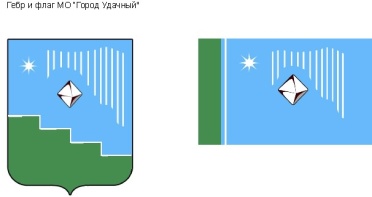 Российская Федерация (Россия)Республика Саха (Якутия)Муниципальное образование «Город Удачный»Городской Совет депутатовIV созывПРЕЗИДИУМРЕШЕНИЕ  05 февраля 2019 года                                                                                         		  №1-1О поощрении благодарственным письмом городского Совета депутатов МО «Город Удачный»В соответствии с Положением о наградах и поощрениях муниципального образования «Город Удачный» Мирнинского района Республики Саха (Якутия), на основании решения городской комиссии по наградам и поощрениям Президиум городского Совета депутатов решил:1. Поощрить благодарственным письмом городского Совета депутатов МО «Город Удачный»:Терещенко Илью Александровича, начальника службы электро-светотехнического обеспечения полетов Федерального казенного предприятия «Аэропорты Севера» филиала «Аэропорт Полярный», за многолетний добросовестный труд, достижение высоких результатов в профессиональной деятельности и в связи с празднованием Дня гражданской авиации России.2. Опубликовать настоящее решение в средствах массовой информации.3. Настоящее решение вступает в силу со дня его принятия. 4. Контроль исполнения настоящего решения возложить на председателя городского Совета депутатов В.В. Файзулина.Председательгородского Совета депутатов 				                     В.В. Файзулин